Dossier à renvoyer par mail à ciap22@orange.fr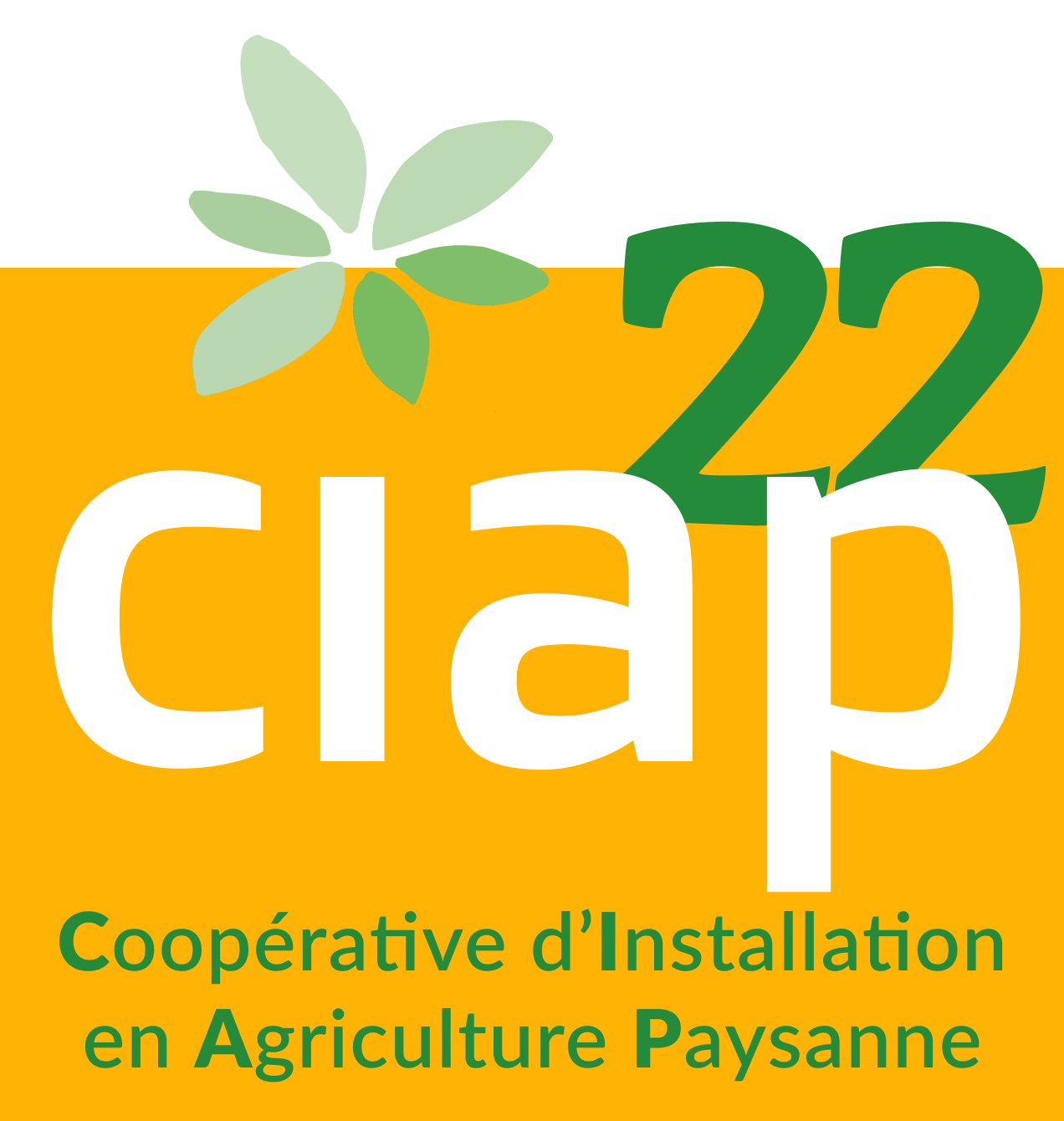 Présentation du candidat à la Formation « Paysan Créatif » Mme   Mr    NOM : 	Prénom : 	Adresse : 	Code postal : /_ _ _ _ _ / VILLE : 	Téléphone fixe : /_ _ / _ _ / _ _ / _ _ / _ _ / Portable : / _ _ / _ _ / _ _ / _ _ / _ _ /E-mail : 	Date de Naissance : --------------------N de Sécurité social : ……………………………………………………………………….Votre projet d’installationProduction  :Précisez la ou les productions dans lesquelles vous souhaitez vous installer ? Prévoyez-vous de faire de la tranformation ?de la vente directe ? Accueil ?Territoire d’installation :Pourquoi ce territoire? Connaissez-vous ce territoire ? Etat d’avancement et présentation du projet :Même si nous avons bien conscience que votre projet reste à construire, l’idée est de faire une présentation rapide de votre projet  (moyens de production mis en œuvre, volume, premiers éléments de chiffrage économique, commercialisation des produits, compétences à acquérir lors de la formation...)Expérience dans la production envisagée :Pourquoi souhaitez-vous aujourd’hui vous installez en agriculture ?Démarche à l’installation : Pour celles et ceux qui auraient entamé leur démarche d’installation en agriculture ou en êtes-vous dans les démarches Rendez-vous Point Accueil Installation effectué Rendez-vous Conseiller projet réalisé ou à venir Rendez-vous Conseiller compétences réalisé ou à venir  Stage 21h réaliséExposez vos motivations et vos besoins pour l’entrée en formation :Au-delà de vos motivations, quelles sont vos priorités d’action à l’entrée en formation (15 ou 20 lignes max)Structure par laquelle vous avez été orienté sur cette formationOrganismeOrganismeStructure par laquelle vous avez été orienté sur cette formationNom de la personne rencontréeNom de la personne rencontréeSituation Pôle EmploiInscription depuis leFin de droits prévue le  Identifiant Pôle emploiInscription depuis leFin de droits prévue le  Identifiant Pôle emploi/_ _ /_ _ /_ _//_ _ /_ _ /_ _/Situation dans l’emploiSalarié(e)Temps partielSituation dans l’emploiSalarié(e)Temps pleinSituation dans l’emploiReconnaissance travailleur handicapéReconnaissance travailleur handicapéSituation dans l’emploiAllocations perçuesRSA (Revenu Solidarité Active)Situation dans l’emploiAllocations perçuesARE (Allocation Aide au retour à l’EmploiSituation dans l’emploiAllocations perçuesASS (Allocation Spécifique de Solidarité)Situation dans l’emploiAllocations perçuesAutresSituation dans l’emploiDemandeur d’emploi non indemniséDemandeur d’emploi non indemniséNiveau de formationSans diplômeSans diplômeNiveau de formationCAP BEPCAP BEPNiveau de formationBacBacNiveau de formationBac +2Bac +2Niveau de formationBac + 3 et plusBac + 3 et plusIntitulé du diplôme obtenuSi vous bénéficiez d’un diplôme en agriculture précisez lequelCette formation s’inscrit dans le cadre d’une reconversion professionnelleouiouiCette formation s’inscrit dans le cadre d’une reconversion professionnellenonnon